Реквізити навчальної дисципліниПрограма навчальної дисципліниОпис навчальної дисципліни, її мета, предмет вивчання та результати навчанняОсновною метою навчальної дисципліни  є формування у студентів компетенцій зберігати приумножувати моральні, культурні, наукові цінності і досягнення суспільства на основі розуміння історії та закономірностей розвитку фізичної культури, її місця у загальній системі знань про природу і суспільство та у розвитку суспільства, техніки і технологій, використовувати різні види та форми рухової активності для активного відпочинку та ведення здорового способу життя.Дисципліна має міждисциплінарний характер. Вона інтегрує, відповідно до свого предмету, знання з медико-біологічних, психолого-педагогічних та інших наук, які сприяють підвищенню рівня фізичного розвитку, функціональному удосконаленню систем організму, набуттю основних життєво важливих рухових навичок, вмінь для подальшої професійної діяльності.В результаті вивчення навчальної дисципліни студенти зможуть:реалізовувати своє право на заняття фізичною культурою, задовольняти свої потреби у фізкультурно-оздоровчих та спортивних заняттях;використовувати різні види та форми рухової активності для фізичного розвитку, активного відпочинку, враховуючи рівень власного фізичного розвитку, підготовленості і здоров’я;здійснювати контроль та самоконтроль за функціональним станом організму;забезпечувати відновлення, збереження і зміцнення стану індивідуального здоров`я і належного рівня фізичного стану.Пререквізити та постреквізити дисципліни (місце в структурно-логічній схемі навчання за відповідною освітньою програмою)Дисципліна є складовою циклу дисциплін загальної підготовки, вона є вибірковим компонентом Освітньої програми. Контент дисципліни орієнтовано на студентів з особливими освітніми потребами: осіб з інвалідністю і відхиленнями у стані здоров’я. Група здоров’я – спеціальна медична.Зміст навчальної дисципліни Тематика практичних занять.Навчальні матеріали та ресурсиБазова навчальна література:Навчальні посібникиПрисяжнюк С.І. Фізичне виховання: Навч. посібник. – К.: Центр учбової літератури, 2008, 504 с.Присяжнюк С.І., Краснов В.П., Третьяков М.О. Фізичне виховання. Навч. посібник. – К.: Центр учбової літератури, 2007, 192 с.Література для самостійного вивчення1. Карпюк І.Ю. Дихання в оздоровчій фізичній культурі: Навч. посіб. для студ. вищ. навч. закл. – К.: Знання України, 2004. – 196 с. (для теми 3)2.       https://ela.kpi.ua/handle/123456789/27464  Фізичне виховання. Ранкова гігієнічна гімнастика. Методичні рекомендації до самостійної роботи студентів [Електронний ресурс] / НТУУ «КПІ» ; уклад.: І. Ю. Карпюк, Т. К. Обезюк, О. С. Кураченко. (для теми 5)3. Оздоровча ходьба і біг: Навч.посібник/ Уклад.: Демидова І.В., Лелека В.М., Макух Н.І., Демидова О.В. – Миколаїв, 2018. – 146 с. (для теми 6)4. Бірук І.Д. Настільний теніс: Навчально-методичний посібник. – Рівне: НУВГП, 2014. – 164 с. (для теми 7)5. Пристинський В.М. Бадмінтон як засіб фізичного виховання студентів: методичні рекомендації / В.М. Пристинський, О.С. Гончаренко. – Слов’янськ: ДВНЗ «ДДПУ», 2013. – 43 с. (для теми 7)Додаткова література:Методичні посібники та рекомендації 1.    https://ela.kpi.ua/handle/123456789/27637  Фізичне виховання. Методичні рекомендації до самостійних занять для студентів спеціальних медичних груп із вегетативними дисфункціями уклад.: І. Ю. Карпюк, Т. К. Обезюк.2. https://ela.kpi.ua/handle/123456789/27644 Фізичне виховання. Методичні рекомендації до самостійних занять для студентів спеціальних медичних груп із захворюваннями серцево-судинної системи уклад.: І. Ю. Карпюк, Т. К. Обезюк.3.     https://ela.kpi.ua/handle/123456789/27637  Фізичне виховання. Методичні рекомендації до самостійних занять для студентів спеціальних медичних груп із ожирінням та надлишковою вагою; уклад.: І. Ю. Карпюк, Т. К. Обезюк.4.         https://ela.kpi.ua/handle/123456789/27464  Фізичне виховання. Ранкова гігієнічна гімнастика. Методичні рекомендації до самостійної роботи студентів [Електронний ресурс] / НТУУ «КПІ» ; уклад.: І. Ю. Карпюк, Т. К. Обезюк, О. С. Кураченко5.     https://ela.kpi.ua/handle/123456789/27462  Методичні рекомендації щодо виконання вправ з обтяженими м'ячами та у парах [Електронний ресурс] / НТУУ «КПІ» ; уклад.: І. Ю. Карпюк, Т. К. Обезюк, О. С. Кураченко.6. Методичні рекомендації до самостійних занять з дисципліни «Фізичне виховання» для студентів спеціальних медичних груп із захворюваннями органів травлення. – Київ: НТУУ «КПІ», 2012. – 62 с.7. Методичні рекомендації до самостійних занять з дисципліни «Фізичне виховання» для студентів спеціальних медичних груп із вадами зору. – Київ: НТУУ «КПІ», 2013. – 59 с.8. Фізичне виховання. Самостійні заняття студенток із гінекологічними захворюваннями: навч. посіб. для студентів всіх спеціальностей / КПІ ім. Ігоря Сікорського; уклад.: І. Ю. Карпюк, Т. К. Обезюк. – Київ: КПІ ім. Ігоря Сікорського, 2021. – 68 с.Навчальний контентМетодика опанування навчальної дисципліни (освітнього компонента)Тема 1. Методика визначення індивідуального фізичного стану. Аналіз та оцінювання рівня індивідуальної фізичної підготовленості і рівня здоров’я.Лекція. Оцінювання рівня фізичного стану осіб із відхиленнями в стані здоров’я та інвалідів.Комплексне. Методика визначення рівня власного фізичного розвитку. Методика визначення рівня власної фізичної підготовленості. Теоретичні відомості. Лікарський контроль і самоконтроль.Тема 2. Вправи спеціального спрямування.Лекція. Застосування вправ спеціального спрямування при різних захворюваннях.Комплексне. Фізичні вправи спеціального спрямування. Методика "Пілатес" вивчення вправ. ЛФК при порушеннях зору. Теоретичні відомості запобігання ГРВЗ. Загартовування: способи, засоби, методики. Коригуючі вправи при порушеннях постави. Фізичні вправи спеціального спрямування. ЛФК при захворюваннях шлункового кишкового тракту. Фізичні вправи спеціального спрямування. ЛФК при серцево-судинних захворюваннях. Теоретичні відомості: формування репродуктивного здоров'я молоді. Фізичні вправи спеціального спрямування. Вправи для запобігання або відновлення після стресових станів. Фізичні вправи спеціального спрямування: вправи на релаксацію. Фізичні вправи спеціального спрямування: методика складання власного комплексу ЛФК. Тема 4. Професійно-прикладна фізична підготовка.Лекція. Застосування професійно-прикладної фізичної підготовки у майбутній професії.Комплексне. Професійно-прикладна фізична підготовка. Завдання, способи реалізації. ППФП при роботі з монітором. ППФП - запобігання застійним явищам у кінцівках.Практичне заняття (теоретичне). Складання заліку.Самостійна робота студентаПідготовка до практичних занять. Самостійна робота студента 52 години. Підготовка до практичних занять – 20 годин, підготовка до ДКР – 30 годин, підготовка до заліку – 2 годин.Політика та контрольПолітика навчальної дисципліни (освітнього компонента)Правила поведінки на заняттях: дотримання вимог техніки безпеки.Правила захисту індивідуальних завдань: дотримання принципу академічної доброчесності.інші вимоги, що не суперечать законодавству України та нормативним документам Університету.політика щодо академічної доброчесності: політика, принципи академічної доброчесності та норми етичної поведінки студентів і працівників Університету визначені у кодексі честі КПІ ім. Ігоря Сікорського (див: https//kpi.ua/code).Види контролю та рейтингова система оцінювання результатів навчання (РСО)Теми домашньої контрольної роботиЛікувальна фізична культура (ЛФК) при дефектах постави, сколіозах та плоскостопості.Лікувальна фізична культура (ЛФК) при захворюваннях органів дихання.Методики лікувальної фізичної культури (ЛФК) при захворюваннях органів дихання.Руховий режим і лікувальна фізична культура (ЛФК) при гіпертонічній хворобі і нейроциркуляторній дистонії.Методи лікувальної фізичної культури (ЛФК) при виразковій хворобі шлунку та дванадцятипалої кишки.Руховий режим і лікувальна фізична культура (ЛФК) при гіпотонічній хворобі і нейроциркуляторній дистонії.Методики лікувальної фізичної культури (ЛФК) вад зору.Руховий режим і лікувальна фізична культура (ЛФК) при захворюваннях шлунково-кишкового тракту.Лікувальна фізична культура (ЛФК) при захворюваннях сечовивідної і статевої системи.Лікувальна фізична культура (ЛФК) при гінекологічних захворюваннях (вагітності).Руховий режим і лікувальна фізична культура (ЛФК) при неврологічних захворюваннях.Руховий режим і лікувальна фізична культура (ЛФК) при порушеннях обміну речовин (ожиріння, цукровий діабет, тиреотоксикоз).Руховий режим при захворюваннях серцево-судинної системи.Методики занять фізичними вправами при реабілітації серцево-судинних захворювань.Лікувальна фізична культура (ЛФК) при травмах опорно-рухового апарату (переломи, ушкодження м’язів).Руховий режим і лікувальна фізична культура (ЛФК) після оперативних втручань.ЗРАЗОК ОФОРМЛЕННЯ ЗВІТУ ЗА САМОСТІЙНУ РОБОТУшрифт – 	Times New Roman;розмір шрифту – 	14;відстань між рядками – 	1,5 інтервали;параметри сторінки – 	формат А4;розташування – 	книжне;верхнє, нижнє поле – 	20 мм;ліве поле – 	25 мм;праве поле – 	15 мм.Мова – Українська (державна).Структура роботи: титульний аркуш, план, вступ, основна частина, висновки, список літератури (10 – 15 джерел із зазначенням сторінок).Обсяг роботи 20 – 30 сторінок.Інформаційні джерела до письмових робіт студент має відшукати самостійно! Посилання на джерела в тексті обов’язкові, із зазначенням сторінок. Роботи перевіряються на плагіат.Критерії оцінювання звітів за самостійну роботуЗалікові вимоги в разі навчання у дистанційному режиміВідвідування занять (на період карантину on-line).1) скласти комплекс вправ ранкової гігієнічної гімнастики (13–15 вправ) з поясненнями;2) скласти комплекс вправ ЛФК (15–20 вправ) з поясненнями;3) надати письмовий звіт за самостійну роботу (ДКР), теми студенти обирають на власний розсуд із запропонованих.Таблиця 2Календарний контрольТаблиця 3Критерії оцінювання комплексів вправПояснення: розуміння завдань і обґрунтування підбору вправ, послідовності їх виконання, показань і протипоказань до виконання вправ.Відповідності рейтингових балів оцінкам за університетською шкалою: Таблиця 4Додаткова інформація з дисципліни (освітнього компонента)Протягом навчальних і самостійних занять передбачено використання студентами засобів та методів самоконтролю за станом власного здоров'я, дотримання ними заходів попередження загострення хронічних захворювань і травматизму, ведення щоденників самоконтролю.Робочу програму навчальної дисципліни (силабус):Складено	доцентом, к.п.н., Карпюк Іриною Юріївноюст. викладачем Обезюк Тетяною КостянтинівноюУхвалено 	кафедрою технологій оздоровлення і спорту (протокол № 5 від 01.12.2021 р.)Погоджено 	Методичною радою університету (протокол № 3 від 27.01.2022 р.)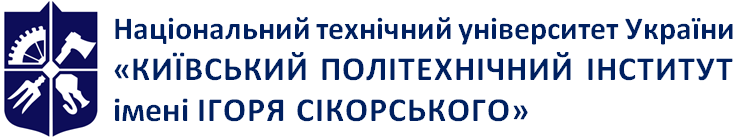 Кафедра технологій оздоровлення і спортуCкладно-координаційні види спорту(заняття в спеціальних медичних групах 
для студентів з інвалідністю та відхиленнями 
у стані здоров’я)Робоча програма навчальної дисципліни (Силабус)Cкладно-координаційні види спорту(заняття в спеціальних медичних групах 
для студентів з інвалідністю та відхиленнями 
у стані здоров’я)Робоча програма навчальної дисципліни (Силабус)Cкладно-координаційні види спорту(заняття в спеціальних медичних групах 
для студентів з інвалідністю та відхиленнями 
у стані здоров’я)Робоча програма навчальної дисципліни (Силабус)Рівень вищої освітиПерший (бакалаврський)Галузь знаньВсіСпеціальністьВсіОсвітня програмаВсіСтатус дисципліниВибірковаФорма навчанняЗаочнаРік підготовки, семестр2-й курс, осінній / весняний семестрОбсяг дисципліни2 кредити (60 год) аудиторні заняття: лекції – 6 годин, практичні –2 годин, самостійна робота –52 годиниСеместровий контроль/ контрольні заходиЗалік, домашня контрольна роботаРозклад занятьЗа розкладом факультетівМова викладанняУкраїнськаІнформація про 
керівника курсу / викладачівT.me/.kpi_SMG http://ktos-fbmi.kpi.ua/article/spivrobitnykyРозміщення курсуНавчальне відділення спеціальних медичних групhttps://do.ipo.kpi.ua/Тема 1.Методика визначення індивідуального фізичного стану. Аналіз та оцінювання рівня індивідуальної фізичної підготовленості і рівня здоров’я.Тема 2.Вправи спеціального спрямування.Тема 3.Дихальна гімнастика. (на самостійне вивчення)Тема 4.Професійно-прикладна фізична підготовка.Тема 5.Гімнастика. (на самостійне вивчення)Тема 6Оздоровчий біг і ходьба. (на самостійне вивчення)Тема 7Спортивні і рухливі ігри. (на самостійне вивчення)НАЦІОНАЛЬНИЙ ТЕХНІЧНИЙ УНІВЕРСИТЕТ УКРАЇНИ«КИЇВСЬКИЙ ПОЛІТЕХНІЧНИЙ ІНСТИТУТІМЕНІ ІГОРЯ СІКОРСЬКОГО»Факультет біомедичної інженеріїЗВІТЗа самостійну роботу з дисципліни складнокоординаційні види спорту(теоретичний розділ)ДКРТема ________________________________________	Виконав: студент, група,	курс, факультет	Прізвище, ім’я, по батьковіБал – 	Оцінка – Київ – 2021КритеріїБалиГлибоке розкриття проблеми, відображена власна позиція55 – 60ВідмінноУміння виділити головні аспекти, зробити висновки46 – 54Дуже добреПовне розкриття проблеми36 – 45ДобреРобота компілятивного рівня26 – 35ЗадовільноТема розкрита не повністю20 – 25ДостатньоРоботу не зараховано<20Календарний контрольКалендарний контрольВимоги на залік у І семестріІНа 8 тижні1. Врахування активності на заняттях;2. Здати комплекси вправ на 5 – 7 тижні.ІІНа 14 тижні1. Врахування активності на заняттях;2. Здати ДКР на 10 – 13 тижні.КритеріїБалиЗразкове написання і обґрунтування власного комплексу 20Зразкове написання і обґрунтування власного комплексу (із зауваженнями викладача)14Написання власного комплексу з поясненнями12Написання власного комплексу з поясненнями (із зауваженнями викладача)10Написання власного комплексу8Рейтингові бали студента Оцінка за університетською шкалою95 – 100Відмінно85 – 94Дуже добре75 – 84Добре65 – 74Задовільно60 – 64Достатньо< 60Незадовільно